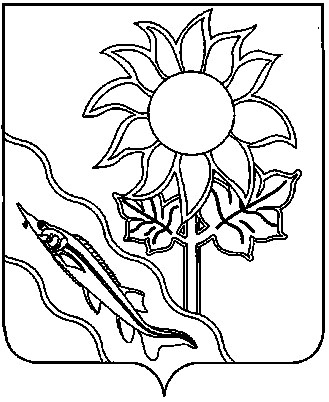 АДМИНИСТРАЦИЯ АЛЕКСАНДРОВСКОГО СЕЛЬСКОГО ПОСЕЛЕНИЯ ЕЙСКОГО РАЙОНАП О С Т А Н О В Л Е Н И Ес. АлександровкаО внесении изменений в постановление администрации Александровского сельского поселения Ейского района
от 23 июня 2022 года № 75 «Об утверждении административного регламента по предоставлению муниципальной услуги «Дача письменных разъяснений налогоплательщикам по вопросам применения нормативных правовых актов о местных налогах и сборах»В соответствии с частью 3 статьи 11.2 Федерального закона 
от 27 июля 2010 года № 210-ФЗ «Об организации предоставления государственных и муниципальных услуг», руководствуясь Уставом Александровского сельского поселения Ейского района,
п о с т а н о в л я ю:1. Внести в административный регламент предоставления муниципальной услуги «Дача письменных разъяснений налогоплательщикам по вопросам применения нормативных правовых актов о местных налогах и сборах», утвержденный постановлением администрации Александровского сельского поселения Ейского района от 23 июня 2022 года № 75 «Об утверждении административного регламента по предоставлению муниципальной услуги «Дача письменных разъяснений налогоплательщикам по вопросам применения нормативных правовых актов о местных налогах и сборах», следующие изменения:подпункт 5.2.3 пункта 5.2 признать утратившим силу.2. Общему отделу администрации Александровского сельского поселения Ейского района (Кошлец) обнародовать настоящее постановление в специально установленных местах в соответствии с порядком опубликования (обнародования) муниципальных правовых актов и разместить на официальном сайте Александровского сельского поселения Ейского района в информационно-телекоммуникационной сети «Интернет».3. Постановление вступает в силу со дня его официального обнародования.Исполняющий обязанности главы Александровского сельского поселения Ейского района                                                                 А.Ю.КошлецЛИСТ СОГЛАСОВАНИЯпроекта постановления администрации Александровского сельского поселения Ейского районаот_______________ № ___________« О внесении изменений в постановление администрации Александровского сельского поселения Ейского района от 23 июня 2022 года № 75 «Об утверждении административного регламента по предоставлению муниципальной услуги «Дача письменных разъяснений налогоплательщикам по вопросам применения нормативных правовых актов о местных налогах и сборах»Проект подготовлен и внесен:Начальник общего отдела                                                                     А.Ю. Кошлецот28.07.2023 г.№68